==-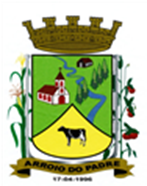 ESTADO DO RIO GRANDE DO SULMUNICÍPIO DE ARROIO DO PADREGABINETE DO PREFEITOÀ			Mensagem 112/2022.Câmara Municipal de VereadoresSenhora PresidenteSenhores VereadoresQuero cumprimentá-los quando nesta oportunidade lhes encaminho mais um projeto de lei.O projeto de lei 112/2022 vem a este legislativo buscar autorização legislativa para o município realizar o pagamento de um valor adicional a servidores públicos locais ocupantes dos cargos de Agente de Serviços Gerais, Auxiliar de Obras e Serviços Públicos e Auxiliar de Consultório Dentário. O valor adicional de que trata o presente projeto de lei vem atender a uma reivindicação dos servidores que em seu vencimento básico não recebem o valor equivalente ao valor do salário mínimo nacional. O Poder Executivo, então, propõe complementar este valor na forma proposta pelo projeto de lei, pelo menos até o final do exercício de 2022, mesmo sabendo não haver obrigação legal para tanto. A partir do ano que vem o assunto poderá voltar a pauta novamente.Devido ao pagamento do valor adicional ainda no mês de agosto corrente, pede-se ao presente projeto de lei tramitação em regime de urgência.Nada mais para o momento, no aguardo.Atenciosamente.Arroio do Padre, 05 de agosto de 2022_____________________Rui Carlos PeterPrefeito MunicipalÀ Sra.Jodele Vahl SchlesenerPresidente da Câmara Municipal de VereadoresArroio do Padre/RSESTADO DO RIO GRANDE DO SULMUNICÍPIO DE ARROIO DO PADREGABINETE DO PREFEITOPROJETO DE LEI Nº 112, DE 05 DE AGOSTO DE 2022.Autoriza o município de Arroio do Padre a pagar um valor adicional aos servidores públicos que ocupam os cargos de Auxiliar de Obras e Serviços Públicos, Agente de Serviços Gerais e Auxiliar de Consultório Dentário.Art. 1º A presente lei autoriza o Município de Arroio do Padre a pagar um valor adicional aos servidores públicos que ocupam os cargos de Auxiliar de Obras e Serviços Públicos, Agente de Serviços Gerais e Auxiliar de Consultório Dentário.Art. 2º Será pago o valor adicional de R$ 56,00 (cinquenta e seis reais) mensais aos servidores públicos ocupantes dos cargos de Auxiliar de Obras e Serviços Públicos e Agente de Serviços Gerais e o valor adicional de R$ 25,00 (vinte e cinco reais) a servidora ocupante do cargo de Auxiliar de Consultório Dentário.Art. 3º O valor adicional de que trata esta Lei será pago aos servidores indicados no meu art. 2º durante os meses de agosto, setembro, outubro, novembro e dezembro do exercício de 2022.Art. 4º O valor adicional também será pago aos contratados que atuam nas funções dos cargos indicados nesta Lei.Art. 5º O valor adicional de que trata o art.2º desta Lei não será incorporado ao vencimento básico do servidor.Art. 6º As despesas decorrentes da aplicação desta Lei correrão por dotações próprias de despesa de pessoal constantes no orçamento municipal vigente, suplementadas se necessário.Art. 7º Esta Lei entra em vigor na data de sua publicação surtindo, seus efeitos a contar de 01 de agosto de 2022.            Arroio do Padre, 05 de agosto de 2022.Visto técnico:Loutar PriebSecretário de Administração, Planejamento, Finanças, Gestão e Tributos.                        Rui Carlos PeterPrefeito Municipal